Prezident IDO Michael Wendt poslal celkem tři dokumenty týkající se AGM/ADM + přílohy týkající se doplnění dokumentu č.3 s návrhy od prezidia IDO a od členských států.Dokument: IDO AGM AgendaZde je vypsán program celého meetinguSchvaluje se program jednání, noví členové v IDOJsou zde vypsány jednotlivé funkce v IDO, seznam členů prezidiaSchvalují se reporty ambasadorů pro jednotlivé kontinenty, které budou předneseny ústně + reporty předsedů jednotlivých komisí, finanční zprávaReporty prezidia atd.Vše naleznete ve druhém dokumentuNávrhy ke schválení:Nominace do funkcí IDODisciplinary Chairperson -  Robert PlatinusSenior Vice President and Adjudication Director – Velibor SrdicVice president and Sport and Competition Director – Fiona Johnson KocjancicVice President and Technical Director – Hana ŠvehlováNÁZOR DELEGÁTA: ANO VŠICHNI, NEJSOU PROTIKANDIDÁTIDokument: Annex 1 - ReportsTento dokument obsahuje zprávu prezidenta, zprávy předsedů pro jednotlivé kontinenty, zprávu disciplinární komiseZprávy předsedů departmentů a také návrhy týkající se pravidel jednotlivých departmentůDokument: Proposals - návrhy ke schváleníNávrhy od prezidia IDOZlepšení hodnoty porotců IDO – nový systém kontroly.- zahrnuje další vzdělávání pro porotu- více aktivní předseda poroty (během soutěže).- lepší kontrola vhodného porotce pro danou soutěž IDO -  spolupráce předsedy poroty + adjudication directora + předsedy komise- Pokud to bude nutné, budou muset projít dodatečnými zkouškami na danou disciplínuPREZIDIUMNÁZOR DELEGÁTA: Pravděpodobně ANO, dle dovysvětlení na místěIDO navrhuje, aby byl vytvořen seznam lektorů, kteří můžou pomoci novým a stávajícím členům IDO lépe vyvinout národní systém hodnocení.IDO navrhuje vyvinout systém, který by pomohl novým členům IDO začíts vyšší úrovní vzdělání porotců tak, aby splnili kritéria porotování dle systému IDO podle pravidel IDO.PREZIDIUMNÁZOR DELEGÁTA: Pravděpodobně ANO, dle dovysvětlení na místěÚprava pravidelStávající verze:Porotci nemohou posuzovat žádné tanečníky z vlastního klubu nebo školy, ani z klubu nebo školy, ve které pravidelně vyučují.Porotci nemohou posuzovat žádné tanečníky, se kterými spolupracovali nebo je osobně vyučovali, během šesti (6) měsíců před soutěží. Porotce musí informovat předsedu poroty a požádat o vyloučení z příslušných disciplín.To se nevztahuje na porotce, kteří vyučují na příležitostných veřejných workshopech a tito tanečníci jej navštěvují. Toto pravidlo dále platí pouze pro disciplíny a kategorie, kde je v prvním kole použita vlastní hudba soutěžícího.Nové pravidlo:Přidaná věta: Porotce musí informovat a požádat o vyloučení z příslušných disciplín předsedu poroty, a to nejméně 30 dní před začátkem soutěže, pokud tak neučiní, má národní člen/země IDO právo vyměnit porotce za jiného, ale na vlastní náklady.PREZIDIUMNÁZOR DELEGÁTA: ANOSoutěžní postupy, hodnocení a sčítací metody v disciplínách, které soutěží na vlastní hudbu od prvního kola.Tyto soutěže budou v zásadě probíhat ve třech kolech (1. kolo, semifinále, finále). Další kola jsou možná, pokud to čas dovoluje, ale také pokud organizátor, sportovní ředitel a ostatní (vedoucí soutěže, předseda poroty) souhlasí. Pokud se nemohou dohodnout, rozhodne prezidium IDO, rozhodnutí je konečné.PREZIDIUMNÁZOR DELEGÁTA: ANOPočet křížů, které porota může udělit do dalšího kola + počet soutěžních jednotek pro další kola (postupové klíče)vše viz tabulka níže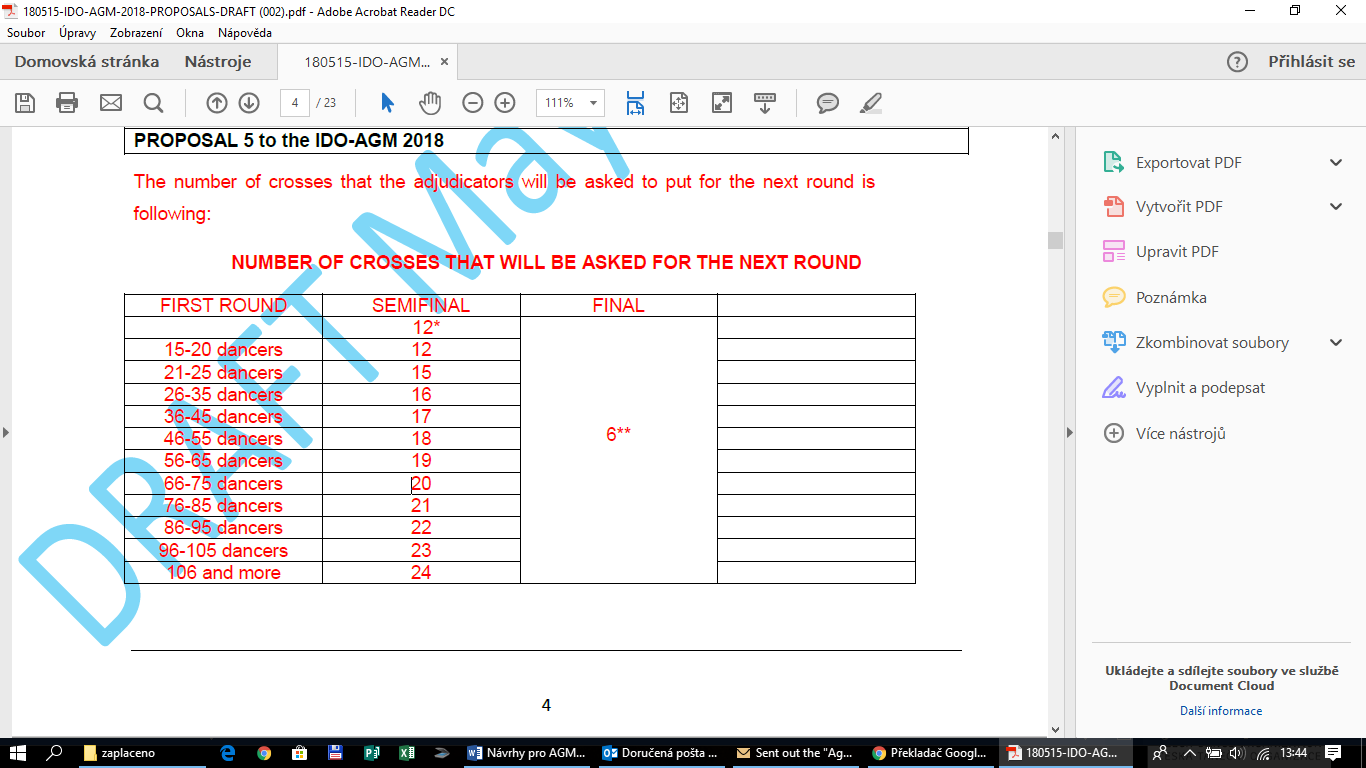 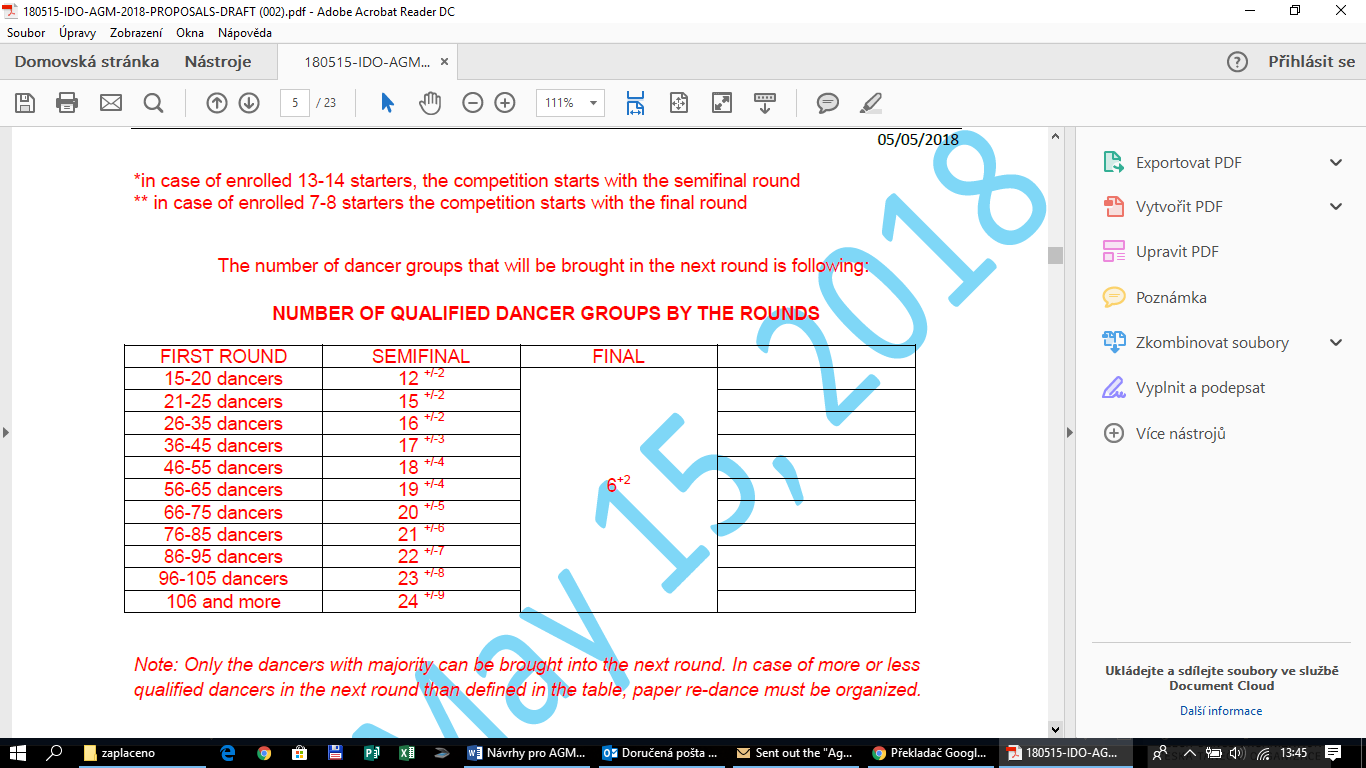 PREZIDIUMNÁZOR DELEGÁTA: ZDRŽET SE, kříže do semifinále nejsou podle mého názoru spočítané dobřeUmístění pro tanečníky, kteří nepostoupili do dalších kol bude určováno počtem udělených křížů. V případě shodného počtu křížů nebo žádného kříže se použije celkový počet bodů k určení umístění.PREZIDIUMNÁZOR DELEGÁTA: ANONový kandidát na absolvování zkoušky IDO porotce zaplatí částku 200 eur za vstupní poplatek. Poplatek za zkoušku zahrnuje: používání online vzdělávacího systému, on-linezkušební testování, online studijní materiály, formuláře IDO, které mají být vyplněny, zkušební seminář, absolvování zkoušky. Kandidát, který složil zkoušku, zaplatí 50 EUR za licenci pro porotce.PREZIDIUMNÁZOR DELEGÁTA: ANOVšichni IDO licencovaní porotci jsou povinni prostřednictvím národní taneční organizace platit roční poplatek 50 EURO. Tento poplatek zahrnuje: používání online vzdělávacího systému, online zkoušky, online studijní materiály, obnovovací seminář před nebo po události IDO a možnost být nominován na mistrovství, světových pohárů a / nebo schválených akcí IDO.PREZIDIUMNÁZOR DELEGÁTA: ANONávrh ohledně nové struktury meetingu poroty a vzdělávacího semináře:• Meetingy se konají na začátku soutěže. Důraz je kladen na důležité pravidla, která by porotci měli znát a řídit se jimi, vysvětlovat kritéria hodnocení a postupy, které budou použity, praktické informace o místě konání, časovému programu, dopravě atd. Meeting vede předseda poroty• Po skončení akce se zdarma pořádají vzdělávací semináře a jsou zároveň považovány za obnovovací (refreshing) semináře. Vzdělávací seminář je navržen ve dvou částech:1. Nové pravidla a postupy v IDO, nejpovedenější události/věci z loňského roku a diskuze o různých tématech (přednášející IDO jmenovaný IDO Adjudication Directorem)2. Různá témata v souvislosti s proběhlým šampionátem, technikou porotování a kritérii (důvěryhodný lektor z IDO nominovaný Adjudication a Education direktorem)Datum uskutečnění: 1.6.2018Plán zkušebního testování (včetně pozvánky pro VIP porotce – jako druhý lektor):o Chomutov – disco (již proběhlo)o Kielce - hip hopo Varšava - couple tanceo Praha - show tanceo Riesa – tap danceOssa - jazz a modern dancePREZIDIUMNÁZOR DELEGÁTA: ANO Počet nominovaných zemí pro získání oficiálních porotců na soutěže IDO.1. Na mistrovství světa IDO je počet nominovaných zemí s oficiálními místy poroty 8.2. Při použití 2 parketů IDO kontinentálních mistrovství a mistrovství světa je počet nominovanách zemí s oficiálními místy 10. Při použití 3 parketů rozhodne o počtu zemí Adjudication Director.PREZIDIUMNÁZOR DELEGÁTA: ANOZveřejnění názvu zeměNázev země musí být zveřejněn na internetových stránkách IDO, soutěžích a všech oficiálních publikacích IDO podle stejných kritérií jako v nařízeních Mezinárodního olympijského výboru (Olympijské hry).Toto pravidlo není platné pro již přijatého člena a může být aktualizováno v případě oficiálních změn názvu.PREZIDIUMNÁZOR DELEGÁTA: ANOVyvěšení vlajky IDO na soutěži, která reprezentuje zemi (místo národní vlajky)Presidium o vyvěšení vlajky IDO místo národní vlajky může rozhodnout ve zvláštních případech, jako jsou:pokud národní členská země IDO nesplňuje mezinárodní standardy pokud existují zvláštní podmínky, kdy tanečník nemůže zastupovat svou zemi, jelikož její politická identita není jasně definována (situace uprchlíků)• pokud existuje vyšší politický spor mezi IDO a členskou zemí IDO• pokud má IDO důkaz o nesprávném chování a korupci ze strany členského státu IDO,• IDO vlajka může být použita pro reprezentaci tanečníků na oficiálních šampionátech IDO. Prezidium rozhoduje o tomto problému případ od případu a rozhodnutí platí pouze na jednu soutěž. Žádost musí být zaslána výboru IDO Sport, který shromáždí veškerou potřebnou dokumentaci pro setkání prezidia.Důvod:Tímto způsobem získá IDO neutrální řešení, které nepoškozuje tanečníky, ale také nezasahuje do politiky zemí.PREZIDIUMNÁZOR DELEGÁTA: ANONastavení nového způsobu online hlasování prezidia IDOPouze administrativní popsání hlasování online.PREZIDIUMNÁZOR DELEGÁTA: ANOZavedení IDO Ranking competitionVíce v dokumentu Annex 2 - soutěže IDO Ranking (verze 2018)Zavedení nového druhu IDO soutěží, kterých se mohou účastnit i tanečníci, kteří se nedostanou přes nominace na mistrovství světa a kontinentální mistrovství.PREZIDIUMNÁZOR DELEGÁTA: Pravděpodobně Zdržet se, dle dovysvětlení na místěIDO CODE OF CONDUCTVíce v dokumentu Annex 3 – CODE OF CONDUCTDokument týkající se standardů chování členských států a tanečníků IDO.PREZIDIUMNÁZOR DELEGÁTA: Pravděpodobně ANO, dle dovysvětlení na místěELECTORAL CODEVíce v dokumentu Annex 4 – ELECTORAL CODEDokument týkající se standardů voleb členů IDO.PREZIDIUMNÁZOR DELEGÁTA: ANONOVÝ SYSTÉM PLACENÍ POPLATKŮ V DEPARTMENTU COUPLE DANCESTARÉ PRAVIDLO:Startovné za soutěž = 20,00 EUR/TANEČNÍKNOVÉ PRAVIDLO:Platba startovného dle skupin:1) Salsa, Salsa Shines, Bachata, Merengue, Salsa Rueda, Caribbean Dances2) Discofox, Jitterbug, West Coast Swing3) Caribbean Show, Latin Show, Couple Dance Formations 4) Synchro Dance5) Argentine Tango6) Production (pokud tanečník tančí pouze v produkci, platí normální startovné (20 EURO), pokud tančí také v dalších skupinách 1-5 viz výše, již neplatí dodatečné startovné za produkci).Tedy za každou skupinu 20,00 EUR. Pokud např. bude tančit Synchro + Salsu = 40 EURO/tanečník.Důvod:Zatraktivnění soutěže z hlediska organizátorů – soutěže jsou prodělečné, není možné skloubit více disciplín do jedné větší soutěže (většinou tytéž tanečníci). PREZIDIUMNÁZOR DELEGÁTA: Zdržet se, skupin je příliš mnoho (SÚ dodává, že je nepromyšlené rozdělení do skupin, bude i neefektivní)IDO GALA LOGO a DESIGNSchválení oficiálního loga IDO Gala – možnost změnit barvy IDO loga pro tento event.PREZIDIUMNÁZOR DELEGÁTA: ANOKODEX ETIKY A DISCIPLINÁRNÍ POSTUPYVíce v dokumentu Annex 5 - CODE OF ETHICS & DISCIPLINARY PROCEDURESPostupy disciplinární a etické komise + Etický kodex (pro všechny osoby co se účastní soutěží IDO – funkcionáři, tanečníci, trenéři, diváci apod.)PREZIDIUMNÁZOR DELEGÁTA: Pravděpodobně ANO, dle dovysvětlení na místěSprávné řízení v evropském sportuRůzné sportovní organizace se shodly na společném memorandu, ke kterému chce přistoupit take IDO – jde o deklaraci, že budou naplňovat společené cíle v řízení organizací (demokratické postupy, volby, rozdělení moci apod.)Více v dokumentu Annex 6 – A PLEDGE TO IMPLEMENT GOOD GOVERNANCE IN EUROPEAN SPORT PREZIDIUMNÁZOR DELEGÁTA: ANONové věkové rozděleníVysvětlení: na základě návrhu z různých tanečních meetingů /dance committee při různých IDO soutěžích/ a dodatečného návrhu presidia a diskuzemi s národními členy IDO byl vypracován nový návrh rozdělení věků:Nový návrh:Nové rozdělení pro  SOLO, DUO, COUPLE a TRIOMINI KIDS: 		  7 let a méně (jako je nyní)CHILDREN: 		12 let a méněJUNIOR 1: 		13 – 14 letJUNIOR 2: 		15 – 16 letADULT 1: 		17 let a staršíADULT 2: 		31 let  a starší (jako je nyní)SENIOR: 		50 let a starší (jako je nyní)Pravidlo pro mladší tanečníky tančící ve vyšší kategorii platí stále stejné. Maximální rozdíl 2 roky. (ne v adults 2 – zde čisté věky)MALÉ SKUPINY, TEAMS, CREWS a FORMACEMINI KIDS: 		7 let a méně (jako je nyní)CHILDREN: 		12 let a méněJUNIOR: 		13 – 16 let ADULT 1: 		17 let a starší ADULT 2: 		31 let  a starší (jako je nyní)SENIOR: 		50 let a starší (jako je nyní)Pravidlo pro mladší tanečníky tančící ve vyšší kategorii platí stále stejné. Maximální rozdíl 2 roky. (ne v adults 2 – zde čisté věky)Datum nabytí platnosti : 1.1.2019PREZIDIUMNÁZOR DELEGÁTA: Nechám na Prezídiu.SÚ navrhuje ve stávajícím znění hlasovat NE, ANO v případě odložení platnosti na 1.1.2020 z důvodů krátkého času na přípravu a v případě věků malé skupiny, teams, crews a formace i shodně pro solo, duo, couple, trio (tedy nedělit juniory). Pokusit se v rámci toho prosadit i mini do 8 let, aby byly všechny věky á 4 roky.Schválení dokumentu Annex 7 – MASTER OF DANCE levels – úrovněVirtuální systém motivace sólových tanečníků zavedením speciálního bodování – poté ocenění: Master of Dance GoldMaster of Dance SilverMaster of Dance BronzeMaster of Dance NationalVirtuální systém motivace sólových tanečníků instalací speciálního produktu azadávací řízení. Každý taneční bude sbírat virtuální body a postupovat po jednotlivých levelech. Při dosažení Master of dance Gold bude slavnostně oceněn.PREZIDIUMNÁZOR DELEGÁTA: Pravděpodobně ANO, dle dovysvětlení na místěSchválení dokumentu Annex 8 – Národní týmová mistrovství   (virtuální soutěž)Soutěž sbírání bodů národních týmů – virtuální soutěž národů, na každý rok zvlášť, bude se hodnotit počet tanečníků a dosažené výsledky na různých soutěžích. PREZIDIUMNÁZOR DELEGÁTA: Pravděpodobně ANO, dle dovysvětlení na místěSchválení dokumentu Annex 9 – Dance games pro kategorii Adults 2Nová soutěž určená pouze pro Adults 2 všech různých stylů a departmentůPREZIDIUMNÁZOR DELEGÁTA: Nechám na Prezídiu, SÚ navrhuje pravděpodobně ZDRŽET SE, dle dovysvětlení na místě, postrádáme význam, je součástí normálních soutěží.Schválení dokumentu Annex 10 – Club Teams Championship (nová soutěž)Soutěž klubů – kluby které obsadí všechny kategorie v jedné discipline (soloM, soloF, duo, ms, formace). Propočet výsledků všech kategorií dá výsledky v této nové discipline, vyhlásí se pouze pořadí konečné (po klubech).PREZIDIUMNÁZOR DELEGÁTA: Pravděpodobně ANO, dle dovysvětlení na místěNávrhy do IDO členských státůNávrh č.1 – šel od CDO ohledně žádosti povolit na ME ve Stepu tzv. divokou kartu pro všechny vítěze ME – měli by automatickou nominaci na MS do Riesy a tím by soutěž ME nabyla na atraktivitě a mohla by se zlepšit účast stepařů (motivace).IDO prezidium tento návrh zamítlo.Návrh č.1 – od SlovinskaVytvoření nezávislé organizace pro rozhodování IDO uvnitř struktury IDO, která bude mít zvláštní status. Tato organizace bude mít plnou moc řídit, organizovat, přijímat a měnit práva a povinnosti funkcionářů na mezinárodních soutěžích.Členové nové organizace mohou být pouze mezinárodní funkcionáři IDO, kteří musí být členy národní organizace IDO. Členové platí roční členský poplatek. Zaplacením členského příspěvku mají právo porotovat na mezinárodních soutěžích a událostech IDO v daném roce. Platba licenčního poplatku je konečná. Členové se musí chovat dle pravidel pro porotce a funkcionáře, ale žádný další poplatek již neplatí.Pozn.: Návrh musí být lépe strukturován se zdůvodněním a předložen Adjucation committee v roce 2019.Návrh č.2 – SlovinskoNa AGM má být hlasování prováděno anonymně. Tímto způsobem bychom mohli zajistit, aby všichni delegáti hlasovali čestně, nezávisle. Věříme, že to bude demokratičtější způsob.PREZIDIUMNÁZOR DELEGÁTA: Pravděpodobně Zdržet se, dle dovysvětlení na místěNávrh č.3 – SlovinskoNavrhují, aby nikdo nebyl zvolen na stejné pozici v prezidiu IDO více než dvakrát.PREZIDIUMNÁZOR DELEGÁTA: NENávrh č. 1 – TAF, NěmeckoNěmecko navrhuje, aby na soutěžích na hudbu pořadatele, národy a jména tanečníků byly oznámeny buď moderátorem, nebo na obrazovce.Důvod:Ve srovnání se soutěžemi, ve kterých je použita vlastní taneční hudba, jsou kola vždy naplněna více než jedním tanečníkem. Toto tedy neovlivňuje porotce v jeho úsudku a zároveň dává tanečníkům pocit sounáležitosti se svou zemí.PREZIDIUMNÁZOR DELEGÁTA: NENávrh č.2 – TAF, NěmeckoNěmecko navrhuje, aby startovné a roční licenční poplatek daného tanečníka pro každou soutěž musel být předem převeden z účtu národní členské organizace na účet IDO. IDO přenese startovné pořadateli po deadlinu.Důvod: Problém při získávání platných čísel účtů od organizátorů – často se stává, že vedoucí výpravy tak musí sebou na soutěž brát velkou sumu peněž.Tímto systémem je automaticky potvrzeno, že zapsaní tanečníci platí až do termínu splacení za jejich start a účast. Jiné mezinárodní sportovní a obchodní organizace také využívají způsob bezhotovostního převodu peněz.PREZIDIUMNÁZOR DELEGÁTA: ANO